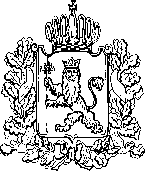 АДМИНИСТРАЦИЯ ВЛАДИМИРСКОЙ ОБЛАСТИПРАВЛЕНИЕ ДЕПАРТАМЕНТА ЦЕН И ТАРИФОВПОСТАНОВЛЕНИЕ29.11.2016						                                      № 40/13О внесении изменений в постановлениедепартамента цен и тарифов администрации Владимирской области от 30.11.2015 № 49/159 «О тарифах на теплоноситель»В соответствии с Федеральным законом от 27.07.2010 № 190-ФЗ «О теплоснабжении», постановлением Правительства Российской Федерации от 22.10.2012 № 1075 «О ценообразовании в сфере теплоснабжения», Методическими указаниями по расчету регулируемых цен (тарифов) в сфере теплоснабжения, утвержденными приказом Федеральной службы по тарифам от 13.06.2013 № 760-э,департамент цен и тарифов администрации Владимирской области п о с т а н о в л я е т:  1. Внести изменения в постановление департамента цен и тарифов администрации Владимирской области от 30.11.2015 № 49/159 «О тарифах на теплоноситель», изложив приложение № 1 к постановлению в следующей редакции согласно приложению.2. Указанные в пункте 1 настоящего постановления изменения вступают в силу с 01 января 2017 года. 3. Настоящее постановление подлежит официальному опубликованию в средствах массовой информации.Председатель правлениядепартамента цен и тарифовадминистрации Владимирской области                   Р.Н. СорокинПриложениек постановлению департаментацен и тарифов администрацииВладимирской областиот 29.11.2016 № 40/13Тарифы на теплоноситель<*>Выделяется в целях реализации пункта 6 статьи 168 Налогового кодекса Российской Федерации (часть вторая)№ п/пНаименование регулируемой организацииВид тарифаГодВид теплоносителя вода1ООО «Технология комфорта»Тариф на теплоноситель, поставляемый потребителям  (без учёта НДС)Тариф на теплоноситель, поставляемый потребителям  (без учёта НДС)Тариф на теплоноситель, поставляемый потребителям  (без учёта НДС)1ООО «Технология комфорта»одноставочный
руб./куб. м01.01.2016-30.06.201650,251ООО «Технология комфорта»одноставочный
руб./куб. м01.07.2016-31.12.201652,651ООО «Технология комфорта»одноставочный
руб./куб. м01.01.2017-30.06.201752,651ООО «Технология комфорта»одноставочный
руб./куб. м01.07.2017-31.12.201731,581ООО «Технология комфорта»одноставочный
руб./куб. м01.01.2018-30.06.201831,581ООО «Технология комфорта»одноставочный
руб./куб. м01.07.2018-31.12.201832,991ООО «Технология комфорта»Население (тарифы указываются с учётом НДС) *Население (тарифы указываются с учётом НДС) *Население (тарифы указываются с учётом НДС) *1ООО «Технология комфорта»одноставочный
руб./куб. м01.01.2016-30.06.201659,301ООО «Технология комфорта»одноставочный
руб./куб. м01.07.2016-31.12.201662,131ООО «Технология комфорта»одноставочный
руб./куб. м01.01.2017-30.06.201762,131ООО «Технология комфорта»одноставочный
руб./куб. м01.07.2017-31.12.201737,261ООО «Технология комфорта»одноставочный
руб./куб. м01.01.2018-30.06.201837,261ООО «Технология комфорта»одноставочный
руб./куб. м01.07.2018-31.12.201838,93